Sugarcane pulp lunch-boxes produce more microparticles in acidic foodsYi Hub, Chunru Moc, Zhiwei Wangb, Wenwen Yua, c*, Changying Hub, c*a State Key Laboratory of Food Science and Technology, Nanchang University, Nanchang 330047, China.b Packaging Engineering Institute, Jinan University, Zhuhai, Guangdong, 519070, China. c Department of Food Science & Engineering, Jinan University, Huangpu West Avenue 601, Guangzhou City, 510632, Guangdong, China.Supplementary InformationPrepared for Submission To Journal of Science of food and agriculture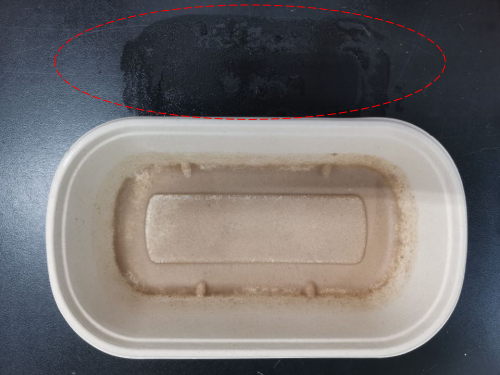 Figure S1. The leaking phenomenon of lunchbox when contacting with the  95% EtOH food simulant.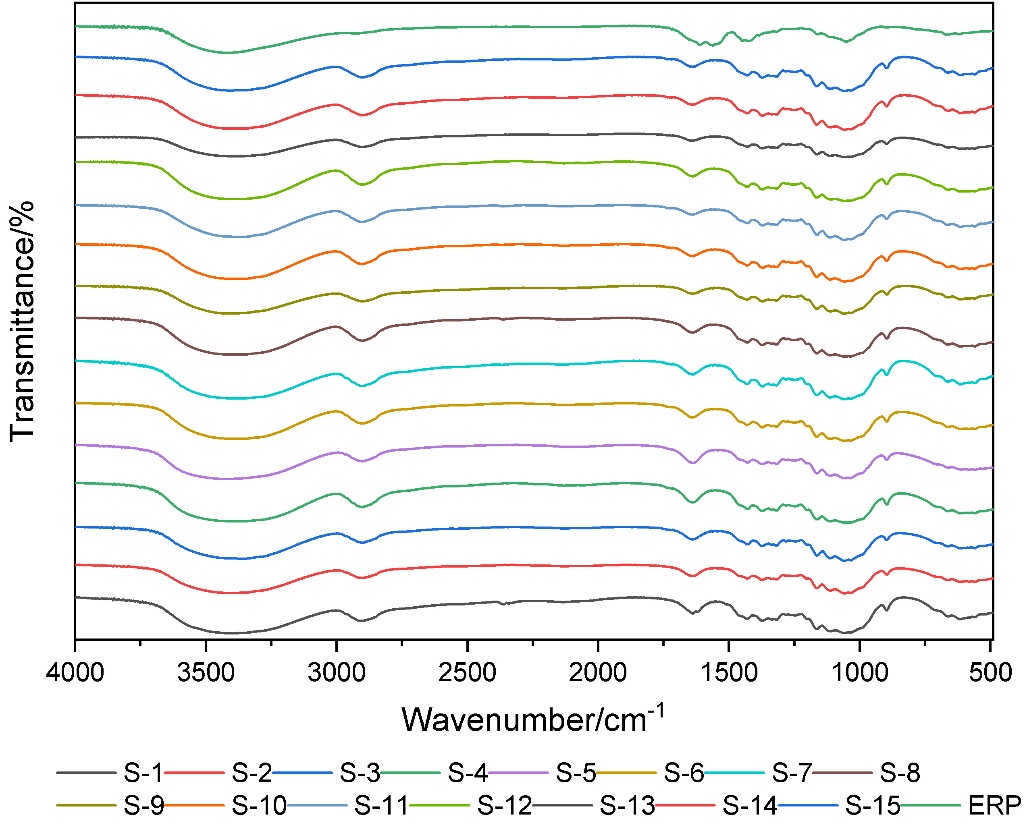 Figure S2. Infrared spectra of 15 SCP lunchboxes.ItemDescriptionPageFigure S1The leaking phenomenon of lunchbox when contacting with the  95% EtOH food simulant.S3Figure S2Infrared spectra of 15 SCP lunchboxes.S4Figure S3Frequency distribution curve in various conditions.S5